                   ҠАРАР                                     	                      ПОСТАНОВЛЕНИЕ«09»июль 2018й.                  №  31  	                    «09» июля  2018г.О проведении  Дня села, посвященного Ореховому Спасу   в  с. Удельно-Дуваней В целях сохранения и развития традиций и обычаев, межнационального согласия, администрация сельского поселения Удельно-Дуванейский сельсовет муниципального района Благовещенский район Республики БашкортостанПОСТАНОВЛЯЕТ:1. Создать рабочую группу по организации и проведению мероприятий, посвященному  Ореховому Спасу в селе Удельно-Дуваней  Благовещенский район Республики Башкортостан (Приложение №1).2. Утвердить План проведения мероприятий, посвященному Ореховому Спасу в селе Удельно-Дуваней  Благовещенский район Республики Башкортостан  (Приложение №2)3. Руководителям   социальных учреждений  села подготовить:- папки с историей создания их организации;- музыкальный подарок от учреждения;4. Провести  конкурс  среди улиц села Удельно-Дуваней на звание «Лучшая улица села -2018» (Приложение № 3).5. Контроль за исполнением настоящего постановления оставляю за собой.Глава сельского поселения:                                                      Н.С.Жилина	Приложение №1к Постановлению№ 31 от 09.07. 2018 годаРабочая группа по организации и проведению Дня села посвященного Ореховому Спасу с. Удельно-Дуваней1.Жилина Надежда Сергеевна – глава сельского поселения2. Ломкова Антонина Федоровна – управляющий делами Администрации СП3. Цыпленкова Ирина Генадьевна- специалист Администрации СП4.Шабаева Любовь Константиновна – ведущий методист  СДК5.Гайниева Лариса Анатольевна – директор МОБУ ООШ с. Удельно-Дуваней6.Ковязина Александра Абрамовна – председатель Совета ветеранов7.Якупова  Гульсина  Газимовна – председатель Женсовета8. Луговая  Наталья Николаевна  - председатель Общества инвалидов9.Федорова Наталья Алексеевна – депутат Совета сельского поселения10. Байрамова Светлана Алисовна – библиотекарь11. Марданова Валентина Андреевна – культорганизатор СДК12. Жосков Григорий Сергеевич –председатель Молодежного совета села13. Пермякова Валентина Борисовна- депутат Совета сельского поселения14. Шатунов Олег Геннадьевич- депутат Совета сельского поселения15. Ярин Анатолий Михайлович - депутат Совета сельского поселения                                                                                                                                  Приложение №2                                                                                                               к Постановлению№ 31 от  09.07.2018 годаПлан подготовки и проведения Дня села, посвященного Ореховому Спасу с. Удельно-ДуванейДата проведения: 18 августа   2018годаВремя  проведения:  16.00 часовПриложение №3к Постановлению№ 31 от 09.07.2018 годаПОЛОЖЕНИЕ о конкурсе среди улиц села Удельно-Дуваней на звание «Лучшая улица села -2018»  1. Общее положение
1. 1. Настоящее Положение о проведении  Конкурсе «Лучшая улица села-2018» (далее -Конкурс) разработано в  целях  повышения уровня благоустройства территории сельского поселения Удельно-Дуванейский сельсовет, совершенствованные формы работы с населением по месту жительства.1.2. Положение определяет  порядок и условия организации и проведения Конкурса по благоустройству улиц в честь  празднования  Дня села.2. Задачи Конкурса2.1. Основными задачами Конкурса являются:-повышение уровня внешнего благоустройства улиц села и придомовых территорий;- создание соответствующего общественного мнения вокруг проблемы благоустройства села, стимулов для ее разрешения;- развитие инициативы жителей по благоустройству и озеленению улиц;- участие жителей села в реализации местного вопроса «Благоустройство и озеленение территории сельского поселения»;-привлечение общественности и жителей села к соблюдения правил санитарного содержания и благоустройства территории сельского поселения.3. Условия проведения  Конкурса3.1. Конкурс проводится с 1 августа по 18 августа 2018 года.3.2. В Конкурсе  могут принимать все улицы села Удельно-Дуваней.3.3. Голосование и оглашение результатов  Конкурса подводятся на Дне села 18.08.2018 года .3.4. Участие в Конкурсе  принимают те  улицы села Удельно-Дуваней, чьи инициативные группы жителей подали  заявки до начала Конкурса.3.5. Улица заявившаяся на Конкурс готовит на День села   визитку-презентацию.3.6. Жители и гости праздника, принимающие участие в празднике имеют право голоса, они получают специальные жетоны  праздника и опускают их в ту урну  для голосования,  чья улица больше всех понравилась. Голосуют только совершеннолетние граждане села. Один голос- один жетон.  
4. Порядок подведения итогов  Конкурса
4.1.Для подсчета  жетонов, из населения выбираются 5 человек, которые входят в состав судейской  комиссии. 4.2. Члены комиссии ведут подсчет жетонов, заносят его в протокол и передают протокол ведущему праздника.4.3. Победителем считается участник (-улица), набравший наибольшее количество баллов.4.4.Победитель  получает средства из Республиканского бюджета  на благоустройство данной улицы в 2019 году.4.5. Победителю Конкурса вручается  табличка «Лучшая улица села-2018».БАШКОРТОСТАН РЕСПУБЛИКАhЫБЛАГОВЕЩЕН РАЙОНЫ МУНИЦИПАЛЬ РАЙОНЫНЫҢ   УДЕЛЬНО-ДЫУАНАЙ  АУЫЛ СОВЕТЫ  АУЫЛЫ БИЛӘМӘhЕ ХАКИМИӘТЕ 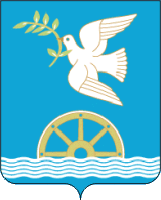 АДМИНИСТРАЦИЯ СЕЛЬСКОГО ПОСЕЛЕНИЯ УДЕЛЬНО-ДУВАНЕЙСКИЙ СЕЛЬСОВЕТМУНИЦИПАЛЬНОГО РАЙОНА БЛАГОВЕЩЕНСКИЙ РАЙОНРЕСПУБЛИКИ   БАШКОРТОСТАН№СодержаниеСроки , времяМесто проведенияОтветственные1.Подготовка сценария01.08.18Ведущий методист СДК Шабаева Л.К.2.Приглашение на праздник:- гостей-артистов города и района-СМИ- жителей С 13.08 по 17.08.2018 Площадь перед СДКАдминистрация СПШабаева Л.К.Жилина Н.С.Цыпленкова И.Г.3Подготовка программок  и информационных брошюр о селе Удельно-ДуванейДо 15.08.2018Ломкова А.Ф.Цыпленкова И.Г.4Благоустройство селаДо 15.08.2018Депутаты села5 Проведение конкурса: -«Лучшая улица села -2018»18.08.2018 Улицы села, заявившиеся на конкурсКонкурсная комиссия6Праздничное оформление селаДо 17.08.2018Администрация СП7.Работа тематических площадок:- «Квасная и чайная лавка»- «Умельцы села»- «Дуванеи летописные»-«Мастер  –классы: плетение кос, изготовление сувениров и тд.»с 16:00 до 18:00ч.Луговая Н.Н.Ковязина А.А.Байрамова С.А.Гайниева Л.А.8.Проведение игры «Волейбол» для молодежи селас 10:00 до 12:00ч Стадион МОБУ ООШМолодежный совет9.Концертная  программа, посвященная Ореховому Спасу с 16:00 до 20:00 ч.Площадь пред СДКШабаева Л.К.Марданова В.А.10Игры на детской площадке. с15:00 до 16:00 ч.Детская площадка селаРаботники дошкольной группы МОБУ ООШ с. Удельно-Дуваней11Аттракционы для детей  (батут, продажа шаров, сладкой ваты и тд.)с16:00 до20:00ч.Площадь пред СДКШабаева Л.К.12Дискотека на свежем воздухес 20:00 до 23:00 ч.Площадь пред СДКШабаева Л.К.Марданова В.А.13Организация питания  выступающих17:00 ч.СДКЯкупова Г.Г.14Организация безопасности на праздничных мероприятиях:-полиция-фельдшер18.08.2018Площадь перед СДКАдминистрация СП15.Поздравление на празднике следующих категорий граждан:-новорожденных -юбиляров (с 65-летия и выше)- молодоженовПлощадь перед СДК   Администрация СП